Минобрнауки РоссииФедеральное государственное бюджетное образовательное учреждение высшего образования «Сыктывкарский государственный университет имени Питирима Сорокина»(ФГБОУ ВО «СГУ им. Питирима Сорокина»)ПРИКАЗ_______________						                                 №______________О проведении XXIV Всероссийской научной конференции студентов, магистрантов и аспирантов «Проблемы истории материальной и духовной культуры народов России и зарубежных стран» В целях популяризации научных знаний, привлечения внимания широкой общественности к деятельности вуза, развития научно-просветительской деятельности Студенческого научного объединения СГУ им. Питирима Сорокина, обеспечения вовлеченности молодежи в научно-исследовательскую деятельность в соответствии с п. 3.2. (ключевой приоритет 1, направление 1.1) Программы развития ФГБОУ ВО «СГУ им. Питирима Сорокина» на 2023-2032 годыПРИКАЗЫВАЮ:Организовать и провести 28-30 марта 2024 г. в учебных корпусах № 1 и № 4 СГУ им. Питирима Сорокина при поддержке регионального отделения Российского военно-исторического общества в Республике Коми, Коми республиканского благотворительного фонда жертв политических репрессий «Покаяние», Союза женщин Республики Коми XXIV Всероссийскую научную конференцию студентов, магистрантов и аспирантов «Проблемы истории материальной и духовной культуры народов России и зарубежных стран» (далее – конференция).Утвердить положение о проведении конференции (приложение 1) и информационное письмо конференции (приложение 2).Назначить ответственными координаторами подготовки и проведения конференции старшего преподавателя кафедры истории России и зарубежных стран, куратора Студенческого научного объединения Института истории и права Русанову В.С. и обучающегося 541-ИРо группы, председателя Студенческого научного объединения Института истории и права Полякова Ю.В.Утвердить состав организационного комитета конференции (приложение 3) и жюри (приложение 4).Ответственным координаторам конференции представить информацию о ходе работы и итогах конференции куратору СНО университета Оганезовой Н.А. для размещения на сайте университета и в социальной сети «В контакте».Начальнику Управления комплексной безопасности Зюзеву В.А. обеспечить безопасность конференции и доступ участников в учебные корпуса № 1 и № 4 университета.Начальнику отдела хозяйственного обслуживания учебных корпусов 
Падерину В.Н. обеспечить подготовку помещений.Начальнику Управления информатизации Осипову Д.А. обеспечить техническое оснащение и сопровождение конференции в соответствии с заявкой Института истории и права.Начальнику Управления по связям с общественностью Грибовой Е.Н. обеспечить информационное сопровождение конференции.Издательскому центру обеспечить подготовку издания сборника материалов конференции в электронном виде в соответствии с планом изданий.Утвердить состав комиссии по уничтожению персональных данных участников конференции (приложение 5).Ответственному координатору конференции по завершению конференции обеспечить уничтожение персональных данных участников конференции по соответствующим актам (приложение 6).Ассистенту кафедры истории России и зарубежных стран, заместителю директора Института истории и права Редькину М.О. обеспечить ознакомление с приказом под подпись лиц, указанных в п. 3, 4 и представить лист ознакомления в Службу документационного обеспечения.Контроль за исполнением приказа возложить на директора Института истории и права Максимову Л.А.Проректор по научной и инновационной деятельности 	Н.Н. НовиковаПроект внёс:Ассистент кафедры истории России и зарубежных стран,заместитель директора Института истории и права 	                            М.О. Редькин«____» _______________ 2023 г. Визы согласования:Директор Института истории и права 						Л.А. МаксимоваПриложение 1к приказу СГУ им. Питирима Сорокинаот _______________ № _______________ПОЛОЖЕНИЕо проведении XXIV Всероссийской научной конференции студентов, магистрантов и аспирантов «Проблемы истории материальной и духовной культуры народов России и зарубежных стран»Сыктывкар – 2024Общие положения XXIV Всероссийская научная конференция студентов, магистрантов и аспирантов «Проблемы истории материальной и духовной культуры народов России и зарубежных стран» (далее – конференция) проводится СГУ им. Питирима Сорокина.Конференция проводится в соответствии с настоящим положением.Статус конференции – всероссийская.Конференция проходит в виде конкурса научных докладов. За лучшие доклады в секциях участники получают дипломы конкурса. Предусмотрено дистанционное участие в конференции. По итогам будет издан электронный сборник работ, размещенный в полнотекстовом формате в библиографической базе данных научных публикаций российских учёных ELIBRARY.ru (РИНЦ).Цели и задачи конференцииЦель конференции – развитие творческой активности студентов, аспирантов и молодых ученых, привлечение их к решению актуальных задач современной науки, сохранение и развитие научно-образовательного пространства, установление контактов между будущими коллегами.2.2. Задачи конференции:- стимулирование самостоятельной научно-исследовательской работы обучающихся;- повышение профессионального уровня подготовки молодых специалистов.Об участниках3.1. Участниками конференции являются студенты, магистранты и аспиранты.3.2. К участию в конференции допускаются участники, вовремя подавшие заявку для участия.3.3. Участник дает свое согласие (приложение 2) на обработку и использование своих персональных данных (далее – ПДн) в соответствии со следующими условиями: 3.3.1. Следующие ПДн являются разрешенными для распространения: фамилия, имя, отчество, образовательная организация (полное название), курс.3.3.2. Обработка персональных данных может производиться как с использованием средств автоматизации, так и без использования.3.3.3. Обработка персональных данных, на которую дается согласие, включает в себя следующие действия: сбор, систематизацию, накопление, хранение, распространение, уточнение (обновление, изменение), использование, предоставление, обезличивание, блокирование, уничтожение.3.3.4. Цель обработки и обнародования ПДн: организация и проведение Всероссийской научной конференции студентов, магистрантов и аспирантов «Проблемы истории материальной и духовной культуры народов России и зарубежных стран», ее освещение в социальной сети «В контакте» и размещение информации на сайте СГУ им. Питирима Сорокина.3.3.5. Основанием для обработки ПДн является: Положение о проведении Всероссийской научной конференции студентов, магистрантов и аспирантов «Проблемы истории материальной и духовной культуры народов России и зарубежных стран» и приказ «О проведении Всероссийской научной конференции студентов, магистрантов и аспирантов «Проблемы истории материальной и духовной культуры народов России и зарубежных стран», согласие на обработку персональных данных.3.3.6. Согласие может быть отозвано путем направления в адрес СГУ им. Питирима Сорокина письменного заявления.3.3.7. Обработка персональных данных, обнародование и использование может осуществляться на бумажных и магнитных носителях, в электронной форме. Участник дает свое согласие СГУ им. Питирима Сорокина на распространение разрешенных к распространению персональных данных, обнародование и дальнейшее их использование любыми способами, в том числе путем передачи третьим лицам, но исключительно в рамках указанной выше цели.Сроки проведения и условия участия конференции4.1. Конференция проводится 28-29 марта 2024 г. в смешанном формате (очно, дистанционно).4.2. Для участия в конференции необходимо прислать регистрационную карту участника на электронный адрес sno@syktsu.ru с пометкой «Конференция_2024»4.3. Регистрация участников конференции осуществляется до 22 января 2024 г. (включительно). 4.4. Статьи высылаются на адрес sno@syktsu.ru до 12 февраля 2024 г.4.5. До 22 января 2024 г. в СГУ им. Питирима Сорокина также предоставляются оригиналы лицензионного договора в 2-х экземплярах (приложение 1) и согласия на обработку персональных данных (приложение 2).4.6. Участие в конференции предусматривает организационный взнос в размере 250 руб. Реквизиты для оплаты организационного взноса будут разосланы участникам после подтверждения включения их докладов в программу конференции.4.7. Оплату проезда и командировочные расходы берут на себя участники конференции или направляющая организация. Итоговая программа конференции публикуется на сайте ФГБОУ ВО «СГУ им. Питирима Сорокина» (https://www.syktsu.ru/about/nd/conferens/vserossiyskaya-nauchnaya-konferentsiya-studentov-i-aspirantov-problemy-istorii-materialnoy-i-dukhovn/) 5. Требования к оформлению статей для публикации в сборнике материаловОбразцы оформления литературы и источниковМонографии Голдин В. И. Интервенция и антибольшевистское движение на Русском Севере. 1918–1920. М.: Изд-во МГУ, 1993. 200 с.Многотомные изданияИстория Коми с древнейших времен до конца XX века. В 2 т. Т. 2. Сыктывкар: Коми кн. изд-во, 2004. 704 с.Коллективные издания, учебникиБондаренко О. Е., Князева Г. А., Турубанов А. Н. Лесной комплекс Республики Коми в XX веке. Сыктывкар: Институт языка, литературы и истории Коми НЦ УрО РАН; Сыктывкарский лесной институт, 2004. 183 с.История России: учеб. пособие для вузов / В.Н. Быков и др.; отв. ред. А. П. Сухов. 2-е изд., перераб. и доп. СПб.: СПбЛТА, 2001. 231 с.Глава (раздел) в коллективной монографии Бордюгов Г. А., Козлов В.А. «Военный коммунизм»: ошибка или пробы «почвы»? // История Отечества: люди, идеи, решения. Очерки истории Советского государства / Сост.: В.А. Козлов. М.: Политиздат, 1991. С. 49–117.Статья в сборнике стаейАвцинова Г. И. Анализ проблем социальной политики России в контексте политической теории // Новые направления политической науки: сб. науч. статей / Ред. коллегия: С.Г. Айвазов и др. М.: РАПМ; РОССПЭН, 2004. С. 55–68.Статьи из периодических изданий Карманов В. Н. Проблемы хронологии энеолита крайнего севера-востока Европы // Уральский исторический вестник. 2018. № 3(60). С. 115–125.Авторефераты и диссертации Политов В. В. Отечественная историография влияния монголо-татарского ига на социально-политические институты княжеств Северо-Восточной Руси: автореферат дис. … канд. ист. наук. М., 2017.  25 с.Материалы конференций Буховец О. Г. Ментальность и социальное поведение крестьян // Менталитет и аграрное развитие России (XIX–XX вв.): материалы междунар. конференции (Москва, 14-15 июня 1995 г.). М.: РОССПЭН, 1996. С. 184–194.Электронная публикация в Интернете Полунов А. Ю. Образы власти и общества в восприятии российского консерватора XIX в.: самобытные основы и общеевропейский контекст // Государственное управление. Электронный вестник. 2012. № 35. URL: https://cyberleninka.ru/article/n/obrazy-vlasti-i-obschestva-v-vospriyatii-rossiyskogo-konservatora-xix-v-samobytnye-osnovy-i-obscheevropeyskiy-kontekst/viewer (дата обращения: 04.09. 2023).Сборники документовИстория Коми края: Хрестоматия. Часть I. Дореволюционный период / Под ред. О. Е. Бондаренко, В. И. Чупрова. Сыктывкар: Коми кн. изд-во, 1991. 176 с. Архивные документыНА РК (Нац. арх. Республики Карелия). Ф. 480. Оп. 2. № 104/65. Л. 34.Северо-Западное бюро ЦК ВКП (б). Общий отдел. Протоколы // ЦГАИПД. Ф. 9. Оп. 1. Ед. хр. 109.Образец оформления статьи для публикации в сборнике материаловРЕШЕНИЯ ВЕРХОВНОГО СУДА США 1789-1835 ГГ. КАК ИСТОРИКО-ПРАВОВОЙ ИСТОЧНИК: ВОПРОСЫ КЛАССИФИКАЦИИЮ. В. Поляков,студент бакалавриатаСГУ им. Питирима Сорокина, г. СыктывкарАннотация. В статье представлены промежуточные итоги источниковедческого исследования документов по истории США конца XVIII – начала XIX вв., в частности – решений, вынесенных Верховным судом Соединённых Штатов по делам, рассмотренным в период с 1789 по 1835 гг.Ключевые слова: Верховный суд США, источниковедение, история государства и права.Верховный суд США, возглавляя систему федеральных судов, является высшим органом судебной ветви власти – ветви, призванной уравновешивать Конгресс и Президента. Деятельность Верховного суда также направлена на поддержание баланса между полномочиями федеративного центра и штатов.<…>По мнению автора, более детальный анализ архивных источников по деятельности Верховного суда США позволит через призму этих документов по-новому взглянуть на известную нам историю Соединённых Штатов Америки.***Аболонин, Г. О. О судебной системе США // Вестник гражданского процесса. 2014. № 1. С. 153-175.Григорьева И.В. Источниковедение новой и новейшей истории стран Европы и Америки: Учебное пособие. М.: НИЦ ИНФРА-М, 2014. 288 с.Даминев И.И., Даминев И.И. Особенности судебной системы США // Вопросы науки и образования. 2021. №10 (135). С. 21-28.Nelson W.E. Court Records as Sources for Historical Writing. URL: https://www.colonialsociety.org/node/928#rch18 (дата обращения: 13.03.2023).Rhodes I.S. Legal Records as a Source of History // American Bar Association Journal, June, 1973, Vol. 59, No. 6 (June, 1973), PP. 635-637.Приложение 1к Положению о проведении XXIV Всероссийской научной конференции студентов, магистрантов и аспирантов «Проблемы истории материальной и духовной культуры народов России и зарубежных стран»ЛИЦЕНЗИОННЫЙ ДОГОВОР о предоставлении права использования 
Произведенияг. Сыктывкар 							«___»__________ 2024 г.______________________________________________________________________________________________________________________________________________________________________, (Ф.И.О. полностью)Именуемый(ая) в дальнейшем «Автор», с одной стороны, и Федеральное государственное бюджетное образовательное учреждение высшего образования «Сыктывкарский государственный университет имени Питирима Сорокина» (далее – «Лицензиат») в лице проректора Новиковой Натальи Николаевны, действующего на основании приказа от 01.09.2021 № 7/01-11, с другой стороны, далее совместно именуемые «Стороны», договорились о нижеследующем: 1. ПРЕДМЕТ ДОГОВОРА1.1. Автор безвозмездно предоставляет Лицензиату права на использование созданного творческим трудом Автора Произведения под рабочим названием _______________________________________________________________________________________________________________________________________________________________________________________________________________________________________________________________объемом __________ страниц (формат А4, 14 кегль шрифта, через 1,5 интервала), для публикации в сборнике материалов XXIV Всероссийской научной конференции студентов, магистрантов и аспирантов «Проблемы истории материальной и духовной культуры народов России и зарубежных стран» в обусловленных настоящим Договором сроках.1.2. Настоящий Договор вступает в силу с момента его подписания обеими сторонами и действует в течение 5 (пяти) лет. Если за тридцать календарных дней до истечения срока действия настоящего договора Стороны в письменном виде не уведомили друг друга о его расторжении, настоящий договор автоматически пролонгируется на следующие 5 (пять) лет.1.3. Лицензиат получает право использовать предоставленные неисключительные права способами и в пределах, определенных настоящим Договором. 1.4. Автор передает Лицензиату оригинал Произведения в печатном и электронном виде в соответствии с требованиями, установленными Издательским центром ФГБОУ ВО «СГУ им. Питирима Сорокина» и прописанными в Положении об издательской деятельности ФГБОУ ВО «СГУ им. Питирима Сорокина». 1.5. Автор гарантирует наличие у него предоставляемых по настоящему Договору авторских прав на Произведение. 1.6. Автор дает согласие на обработку персональных данных.2. ПРАВА И ОБЯЗАННОСТИ СТОРОН2.1. По настоящему Договору Автор безвозмездно предоставляет Лицензиату следующие неисключительные права: 2.1.1. право на воспроизведение и распространение Произведения путем: изготовления экземпляров произведения, записи в память ЭВМ, опубликования; 2.1.2. право на перевод Произведения на иностранные языки; 2.1.3. право на доведение Произведения до всеобщего сведения посредством перевода ее в электронную форму и размещения в компьютерных сетях, в том числе в сети Интернет; 2.1.4. право на заключение договоров на передачу вышеперечисленных прав иным лицам. 2.2. Автор сохраняет за собой право использовать самостоятельно или предоставлять аналогичные права на использование Произведения третьим лицам. 2.3. Лицензиат не берет на себя обязательство по предоставлению Автору отчетов об использовании Произведения. 2.4. Лицензиат вправе без согласования с Автором внести в Произведение редакционную правку без искажения смысла. 2.5. Лицензиат вправе направить Произведение третьим лицам для рецензирования. 2.6. Лицензиат вправе самостоятельно решать вопросы, связанные с полиграфическим оформлением и размещением Произведения в электронных библиотеках, международных и российских базах данных. 2.7. Лицензиат вправе использовать Произведения на территории всего мира. 2.8. Лицензиат вправе расторгнуть настоящий Договор в случае, если установит, что на момент заключения Автор не обладал вышеперечисленными правами на предмет Договора. 3. ПРОЧИЕ УСЛОВИЯ3.1. Настоящий договор вступает в силу с момента подписания Сторонами и действует в течение всего срока действия лицензии на статью, указанного в пункте 1.2 настоящего Договора. 3.2. Во всем, что не предусмотрено настоящим Договором, Стороны руководствуются действующим законодательством Российской Федерации. 3.3. Все уведомления и сообщения должны направляться в письменной форме. 4. АДРЕСА И РЕКВИЗИТЫ СТОРОНАвтор: Адрес регистрации по месту жительства:___________________________________________ ____________________________________________________________________________________Почтовый адрес: ______________________________________________________________________ Паспорт серия ____________ номер ________________ кем и когда выдан _____________________ _____________________________________________________________________________________ Лицензиат: Федеральное государственное бюджетное образовательное учреждение высшего образования «Сыктывкарский государственный университет имени Питирима Сорокина». Юридический/ почтовый адрес: 167001, Северо-Западный федеральный округ, Республика Коми, г. Сыктывкар, Октябрьский пр., 55ПОДПИСИ СТОРОНАвтор: _______________ 				Лицензиат: ______________________Приложение 2к Положению о проведении XXIV Всероссийской научной конференции студентов, магистрантов и аспирантов «Проблемы истории материальной и духовной культуры народов России и зарубежных стран» СОГЛАСИЕ НА ОБРАБОТКУ ПЕРСОНАЛЬНЫХ ДАННЫХЯ,__________________________________________________________________________________________, паспорт серия _____ № ______ выдан «__» ______ г. ______________________________________________,                                                                                                                                                                                 (кем выдан)                           зарегистрированной(го) по адресу: ____________________________________________________________ даю Федеральному государственному бюджетному образовательному учреждению высшего образования «Сыктывкарский государственный университет имени Питирима Сорокина», (ОГРН 1021100507230 ИНН 1101483236) зарегистрированному по адресу: Республика Коми, г. Сыктывкар, Октябрьский проспект, 55, (далее ‒ Оператор) согласие на обработку персональных данных. Цель обработки персональных данных:- обеспечение соблюдения требований законодательства Российской Федерации;- публикации и тиражирования моей(их) работ(ы) в сборнике материалов в XXIV Всероссийской научной конференции студентов, магистрантов и аспирантов «Проблемы истории материальной и духовной культуры народов России и зарубежных стран», проведение XXIV Всероссийской научной конференции студентов, магистрантов и аспирантов «Проблемы истории материальной и духовной культуры народов России и зарубежных стран».Перечень персональных данных, на обработку которых дается согласие:- фамилия, имя, отчество;- наименование образовательной организации (по уставу);- уровень образования (бакалавриат / магистратура / аспирантура), курс / год обучения; -  электронный адрес;- номер телефона;- фотографии;Перечень действий с персональными данными, на совершение которых дается согласие, общее описание используемых оператором способов обработки персональных данных:Сбор, запись, систематизация, накопление, хранение, уточнение (обновление, изменение), извлечение, использование, передача (распространение, предоставление, доступ), обезличивание, блокирование, удаление, уничтожение персональных данных (только те, которые применяются реально).Обработка вышеуказанных персональных данных будет осуществляться путем смешанной обработки персональных данных.Срок, в течение которого действует согласие субъекта персональных данных, а также способ его отзыва, если иное не установлено федеральным законом;Настоящее согласие на обработку персональных данных действует с момента его представления оператору на период проведения XXIV Всероссийской научной конференции студентов, магистрантов и аспирантов «Проблемы истории материальной и духовной культуры народов России и зарубежных стран» и может быть отозвано мной в любое время путем подачи оператору заявления в простой письменной форме.Персональные данные субъекта подлежат хранению в течение сроков, установленных законодательством Российской Федерации. Персональные данные уничтожаются: по достижению целей обработки персональных данных; при ликвидации или реорганизации оператора; на основании письменного обращения субъекта персональных данных с требованием о прекращении обработки его персональных данных.___________________________   /______________/                                                           «__» ________ 20__ г.Согласие на обработку персональных данных, разрешенных субъектом персональных данных для распространенияЯ, __________________________________________________________________________________________________(фамилия, имя, отчество субъекта персональных данных)Контактная информация (номер телефона, адрес электронной почты или почтовый адрес субъекта персональных данных) __________________________________________________________________________________________________________________________________________________________________________________________________СГУ им. Питирима Сорокина, находящемуся по адресу: Октябрьский пр-т, дом 55 г. Сыктывкар, Республика Коми, Северо-Западный федеральный округ, 167001, ИНН 1101483236, ОГРН 1021100507230 Сведения об информационных ресурсах оператора ‒ https://syktsu.ru; https://vk.com, публикация на платформе «E-Library» и в системе Российского индекса научного цитирования (РИНЦ).Цель (цели) обработки персональных данных ‒ проведение XXIV Всероссийской научной конференции студентов, магистрантов и аспирантов «Проблемы истории материальной и духовной культуры народов России и зарубежных стран», публикации и тиражирования моей(их) работ(ы) ____________________________________________________________________________________________ ____________________________________________________________________________________________в сборнике материалов XXIV Всероссийской научной конференции студентов, магистрантов и аспирантов «Проблемы истории материальной и духовной культуры народов России и зарубежных стран». Категории и перечень персональных данных, на обработку которых дается согласие субъекта персональных данныхКатегории и перечень персональных данных, для обработки которых субъект персональных данных устанавливает условия и запреты, а также перечень устанавливаемых условий и запретов:«Передача персональных данных оператором неограниченному кругу лиц» с обязательным выбором одного из следующих значений (не запрещено; запрещено) __________________________________________________________«Обработка персональных данных неограниченным кругом лиц» с обязательным выбором одного из следующих значений (не запрещено; запрещено; не запрещено, с условиями) ____________________________________________.В случае выбора значения «не запрещено, с условиями» необходимо отобразить дополнительный список «Запрещаемые действия по обработке ПД» со следующими значениями с возможностью выбора нескольких значений (сбор; запись; систематизация; накопление; хранение; уточнение (обновление, изменение); извлечение; использование; передача (распространение, предоставление); обезличивание; блокирование) ___________________________________________________________________________________________________________________________________________________________________________________________________________________________________________Условия, при которых полученные персональные данные могут передаваться оператором, осуществляющим обработку персональных данных, только по его внутренней сети, обеспечивающей доступ к информации лишь для строго определенных сотрудников, либо с использованием информационно-телекоммуникационных сетей, либо без передачи полученных персональных данных____________________________________________________________________________________________________________________________________________________________________________заполняется по желанию субъекта персональных данныхСрок действия согласия ‒ до достижения цели распространения. ______________________________   _____________                 «___» ____________20___ г.     Фамилия Имя Отчество                                       подписьСОГЛАСИЕна фото и видеосъемку, размещение фотографий Я, _____________________________________________________________________,паспорт серия ______ № ____________ выдан ______________________________________________________________________________ «___» ____________20 ___ г., даю свое согласие на фото и видеосъемку для участия в XXIV Всероссийской научной конференции студентов, магистрантов и аспирантов «Проблемы истории материальной и духовной культуры народов России и зарубежных стран».Я даю согласие на использование фото и видеоматериалов исключительно в следующих целях: Размещение на официальном сайте СГУ им. Питирима Сорокина https://www.syktsu.ru/;в социальной сети «ВКонтакте» https://vk.com.Я информирован(а), что СГУ им. Питирима Сорокина гарантирует обработку фото и видеоматериалов в соответствии с Положением о XXIV Всероссийской научной конференции студентов, магистрантов и аспирантов «Проблемы истории материальной и духовной культуры народов России и зарубежных стран».Данное согласие действует бессрочно. Данное согласие может быть отозвано в любой момент по моему письменному заявлению. Я подтверждаю, что, давая такое согласие, я действую по собственной воле и в своих интересах.«____» ___________ 20__ г.                                  _____________               _________________                                                                                                                    (подпись)                              (И.О. Фамилия)         Приложение 2к приказу СГУ им. Питирима Сорокинаот _______________ № _______________Минобрнауки РоссииФедеральное государственное бюджетное образовательное учреждение высшего образования «Сыктывкарский государственный университет имени Питирима Сорокина»(ФГБОУ ВО «СГУ им. Питирима Сорокина»)Институт истории и праваСтуденческое научное объединение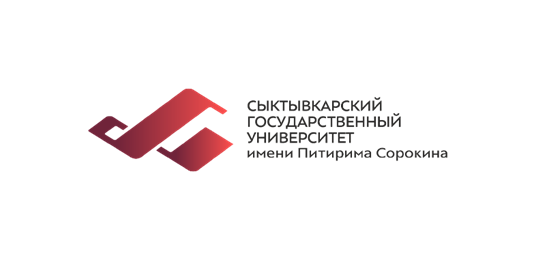 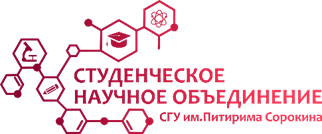 ИНФОРМАЦИОННОЕ ПИСЬМОФедеральное государственное бюджетное образовательное учреждение высшего образования «Сыктывкарский государственный университет имени Питирима Сорокина» при поддержке регионального отделения Российского военно-исторического общества в Республике Коми, Коми республиканского благотворительного фонда жертв политических репрессий «Покаяние», Союза женщин Республики Коми приглашает принять участие вXXIV Всероссийской научной конференции студентов, магистрантов и аспирантов 
«Проблемы истории материальной и духовной культуры народов России и зарубежных стран» 
(к 300-летию со дня основания Российской академии наук)ОСНОВНЫЕ НАПРАВЛЕНИЯ РАБОТЫ КОНФЕРЕНЦИИ:История и культура Древнего Мира и Средних веков; История и культура зарубежных стран в Новое и Новейшее время; История дореволюционной России;История Советской России – СССР;Европейский Север России: история и современность;Проблемы археологии и этнографии;История исторической науки (историография) и источниковедение;Актуальные вопросы военной истории;Коренной перелом в Великой Отечественной войне 1941-1945 гг.;Человек в системе ГУЛАГа;Методика преподавания истории в школе и ВУЗе.СРОКИ ПРОВЕДЕНИЯ КОНФЕРЕНЦИИ22 января – последний день приёма заявок (тема и тезисы доклада).1 февраля – рассылка участникам проекта программы конференции.12 февраля – последний день приёма полных текстов статей участников для публикации в сборнике.19 февраля – окончание экспертизы статей, поступивших в адрес оргкомитета, направление участникам уведомлений о принятии статей к публикации.18 марта – рассылка участникам итоговой программы конференции.28-29 марта – пленарное заседание и работа секций научной конференции;30 марта – подведение итогов конкурса докладов, вручение дипломов победителям и призёрам.УЧАСТИЕ В КОНФЕРЕНЦИИК участию в конференции приглашаются обучающиеся бакалавриата, магистратуры, аспирантуры.Рабочий язык конференции – русский. Формат участия – очный (с возможностью дистанционного подключения). Участие в конференции в форме стендового доклада не предусмотрено. Оплата транспорта, проживания и командировочные расходы иногородних участников – за счёт направляющей организации.Для участия в конференции необходимо в срок до 22 января включительно заполнить и отправить регистрационную карту (приложение 1). Регистрационная карта заполняется участником в электронном виде (в программе Microsoft Office Word), распечатывается и подписывается от руки. Скан-копия подписанной регистрационной карты высылается на электронный адрес sno@syktsu.ru с пометкой «Проблемы истории_2024». Тема доклада, указанная в заявке, должна быть согласована с научным руководителем. Вместе с регистрационной картой участником высылаются скан-копии (в формате pdf) подписанных согласий на обработку персональных данных.Организационный комитет имеет право отклонять заявки участников без объяснения причин. Переписка по поводу отклонённых заявок не ведётся.Научная программа конференции предусматривает заслушивание докладов на пленарном и секционных заседаниях. Конференция пройдёт в форме конкурса научных докладов. За лучшие доклады участники получат дипломы и памятные призы.Итоговая программа конференции будет опубликована не позднее 18 марта на официальном сайте ФГБОУ ВО «СГУ им. Питирима Сорокина» (https://www.syktsu.ru/), в официальном сообществе Студенческого научного объединения Института истории и права (https://vk.com/sno_iip_syktsu), а также разослана участникам конференции.Участие в конференции предусматривает организационный взнос в размере 250 руб. Реквизиты для оплаты организационного взноса будут разосланы участникам после подтверждения включения их докладов в программу конференции.ПУБЛИКАЦИЯ СТАТЕЙ УЧАСТНИКОВПо итогам конференции планируется издание сборника материалов. Сборник будет размещён в полнотекстовом формате в библиографической базе данных научных публикаций российских учёных eLIBRARY.ru и включён в базу Российского индекса научного цитирования (РИНЦ) с присвоением ISBN.Участникам, желающим опубликовать свои статьи в сборнике, необходимо до 12 февраля включительно прислать в адрес организационного комитета текст статьи, оформленный в строгом соответствии требованиями.Вместе с текстом статьи участником высылаются скан-копии (в формате pdf) подписанного лицензионного договора в двух экземплярах, а также – отзыва научного руководителя с характеристикой результатов научной работы автора статьи (приложение 2).МОДЕРАЦИЯ СТАТЕЙ УЧАСТНИКОВВсе статьи участников, поступающие в адрес Организационного комитета для публикации в сборнике материалов конференции, в обязательном порядке проходят модерацию.Статьи должны иметь высокую научную ценность, а также – высокий уровень оригинальности авторского текста (не ниже 65%). Протокол проверки на неправомерные заимствования (плагиат) необходимо приложить к высылаемому тексту статьи.В случае выявления недочётов статьи могут быть возвращены авторам на доработку. При обнаружении неоформленных / некорректных заимствований, низком уровне оригинальности авторского текста, низкой научной ценности работы и т.д. статьи могут быть не допущены к публикации в сборнике.Организационный комитет имеет право отказать в публикации без объяснения причин. Переписка по поводу отклонённых от публикации статей не ведётся.КОНТАКТНЫЕ ЛИЦА (по вопросам организации и участия):Поляков Юрий Васильевич, студент 4 курса бакалавриата, председатель Студенческого научного объединения ФГБОУ ВО «СГУ им. Питирима Сорокина», +7(904)226-22-70, sno@syktsu.ru;Русанова Вера Сергеевна, канд. ист. наук, старший преподаватель кафедры истории России и зарубежных стран ФГБОУ ВО «СГУ им. Питирима Сорокина», куратор Студенческого научного объединения Института истории и права, 8 (8212) 390-386, snoiip@syktsu.ru.Приложение 1к информационному письму
РЕГИСТРАЦИОННАЯ КАРТА УЧАСТНИКА (-ОВ)
XXIV Всероссийской научной конференции студентов, магистрантов и аспирантов «Проблемы истории материальной и духовной культуры народов России и зарубежных стран»Приложение 2к информационному письмуОТЗЫВ
научного руководителя
о научной статье (ФИО участника конференции)
«(название статьи)»_______________________________________________________________________________________________________________________________________________________________________________________________________________________________________________________________________________________________________________________________________________________________________________________________________________________________________________________________________________________________________________________________________________________________________________________________________________________________________________________________________________________________________________________________________________________________________________________________________________________________________________________________________________________________________________________________________________________________________________________________________________________________________________________.Приложение 3к приказу СГУ им. Питирима Сорокинаот _______________ № _______________Состав организационного комитета XXIV Всероссийской научной конференции студентов, магистрантов и аспирантов «Проблемы истории материальной и духовной культуры народов России и зарубежных стран»Максимова Любовь Анатольевна, канд. ист. наук, директор Института истории и права СГУ им. Питирима Сорокина – председатель.Члены оргкомитета:Зуева Полина Александровна, обучающаяся 1 курса, член Студенческого научного общества Института истории и права;Иванов Федор Николаевич, канд. ист. наук, доцент кафедры истории России и зарубежных стран;Ивашева Светлана Андреевна, обучающаяся 2 курса, член Студенческого научного общества Института истории и права;Коюшева Варвара Валентиновна, обучающаяся 5 курса, член Студенческого научного общества Института истории и права;Лобанова Полина Евгеньевна, обучающаяся 4 курса, член Студенческого научного общества Института истории и права;Ливсон Инесса Сергеевна, обучающаяся 1 курса, член Студенческого научного общества Института истории и права;Ненашев Матвей Владимирович, обучающийся 3 курса, член Студенческого научного общества Института истории и права;Поляков Юрий Васильевич, обучающийся 4 курса, председатель Студенческого научного общества Института истории и права;Расов Вадим Андреевич, обучающийся 3 курса, член Студенческого научного общества Института истории и права;Русанова Вера Сергеевна, канд. ист. наук, старший преподаватель кафедры истории России и зарубежных стран, куратор Студенческого научного общества Института истории и права.Приложение 4к приказу СГУ им. Питирима Сорокинаот _______________ № _______________Состав жюри  XXIV Всероссийской научной конференции студентов, магистрантов и аспирантов «Проблемы истории материальной и духовной культуры народов России и зарубежных стран»Максимова Любовь Анатольевна, канд. ист. наук, директор Института истории и права СГУ им. Питирима Сорокина – председатель.Члены жюри:Богданова Анастасия Алексеевна, преподаватель кафедры истории России и зарубежных стран;Зезегова Ольга Ивановна, канд. ист. наук, доцент кафедры истории методики обучения общественно-правовым дисциплинам;Золотарев Олег Васильевич, д-р ист. наук, профессор, заведующий кафедрой истории и методики обучения общественно-правовым дисциплинам;Иванов Федор Николаевич, канд. ист. наук, доцент кафедры истории России и зарубежных стран; Павлов Андрей Альбертович, канд. ист. наук, доцент, заведующий кафедрой истории России и зарубежных стран; Павлова Татьяна Вячеславовна, канд. ист. наук, доцент кафедры истории методики обучения общественно-правовым дисциплинам;Пинаевский Дмитрий Иванович, канд. ист. наук, доцент кафедры истории России и зарубежных стран;Рочева Ирина Владимировна, канд. ист. наук, доцент кафедры истории России и зарубежных стран;Русанова Вера Сергеевна, канд. ист. наук, старший преподаватель кафедры истории России и зарубежных стран.Трифонова Елена Константиновна, канд. ист. наук, доцент кафедры истории России и зарубежных стран;Чудова Татьяна Ивановна, д-р ист. наук, доцент кафедры истории России и зарубежных стран;Яровикова Наталья Дмитриевна, старший преподаватель кафедры истории России и зарубежных стран.Общие требования к оформлениюв текстовом редакторе Microsoft Word;шрифт – Times New Roman;объем – 4-6 стр.;формат – А4;ориентация – книжная;поля (левое, правое, верхнее, нижнее) – по 2 см.;размер шрифта – 14 пт;межстрочный интервал – 1,5;абзацный отступ – 1 см.;выравнивание – по ширинеЗаголовок, Ф.И.О. автора (-ов), сведения об авторах (звание, должность, кафедра, организация), аннотация, индекс УДКСм. раздел «Образец оформления статьи для публикации в сборнике» (ПРИЛОЖЕНИЕ 2) Таблицы, рисунки, схемы, диаграммывстраиваются в текст;заголовок таблицы размещается над таблицей, рисунков, схем, диаграмм – под ними;Каждая иллюстрация нумеруется и сопровождается подрисуночной подписью (выравнивание по центру, в конце точка не ставится). В подрисуночной надписи изображения обязательно указывается авторство, а также источник, из которого оно было использовано.Таблицы нумеруются арабскими цифрами по порядку следования в тексте;Каждая таблица должна сопровождаться сведениями об источниках, на основании которых она составленаПристатейный библиографический список (ГОСТ Р7.0.7-2009; ГОСТ Р 7.0.05-2008)размещается после основного текста статьи;выстраивается в алфавитном порядке;сначала размещается литература на русском языке, затем – на других языках;ссылка на источник в тексте дается в квадратных скобках – [5, c. 45];использование постраничных сносок не допускается См. раздел «Образцы оформления литературы и источников».Категория персональных данныхПеречень персональных данных (при необходимости можно дополнить)Распространяется /не распространяется /распространяется по выбору субъектаПравовое основание (если распространяется)Персональные данныеФамилияРаспространяетсяст.6 Федеральный закон от 27.07.2006 № 152-ФЗ «О персональных данных»Персональные данныеИмя Распространяетсяст.6 Федеральный закон от 27.07.2006 № 152-ФЗ «О персональных данных»Персональные данныеОтчество (при наличии)Распространяетсяст.6 Федеральный закон от 27.07.2006 № 152-ФЗ «О персональных данных»Персональные данныенаименование образовательной организации (по уставу)Распространяетсяст.6 Федеральный закон от 27.07.2006 № 152-ФЗ «О персональных данных»Персональные данныеуровень образования (бакалавриат / магистратура / аспирантура), курс / год обученияРаспространяетсяст.6 Федеральный закон от 27.07.2006 № 152-ФЗ «О персональных данных»Персональные данныеE-mailНе распространяется Персональные данныетелефонНе распространяется Биометрические персональные данныефото, видеосъемкаРаспространяетсяст.6 Федеральный закон от 27.07.2006 № 152-ФЗ «О персональных данных»№АвторСоавтор 
(при наличии)1ФИО 
(полностью)2Наименование образовательной организации 
(по уставу)3Уровень образования (бакалавриат / магистратура / аспирантура), курс / год обучения4Научный руководитель 
(ФИО, учёная степень, учёное звание, должность по основному месту работы)5Номер телефона6E-mail7Направление работы конференции 
(взять из информационного письма)8Форма участия 
(очная / дистанционная)9Необходимые аппаратно-программные средства для демонстрации материалов доклада10Публикация статьи (планируется / не планируется)«___» _____________ 202__ года____________
подписьФИО, учёная степень, учёное звание, должность